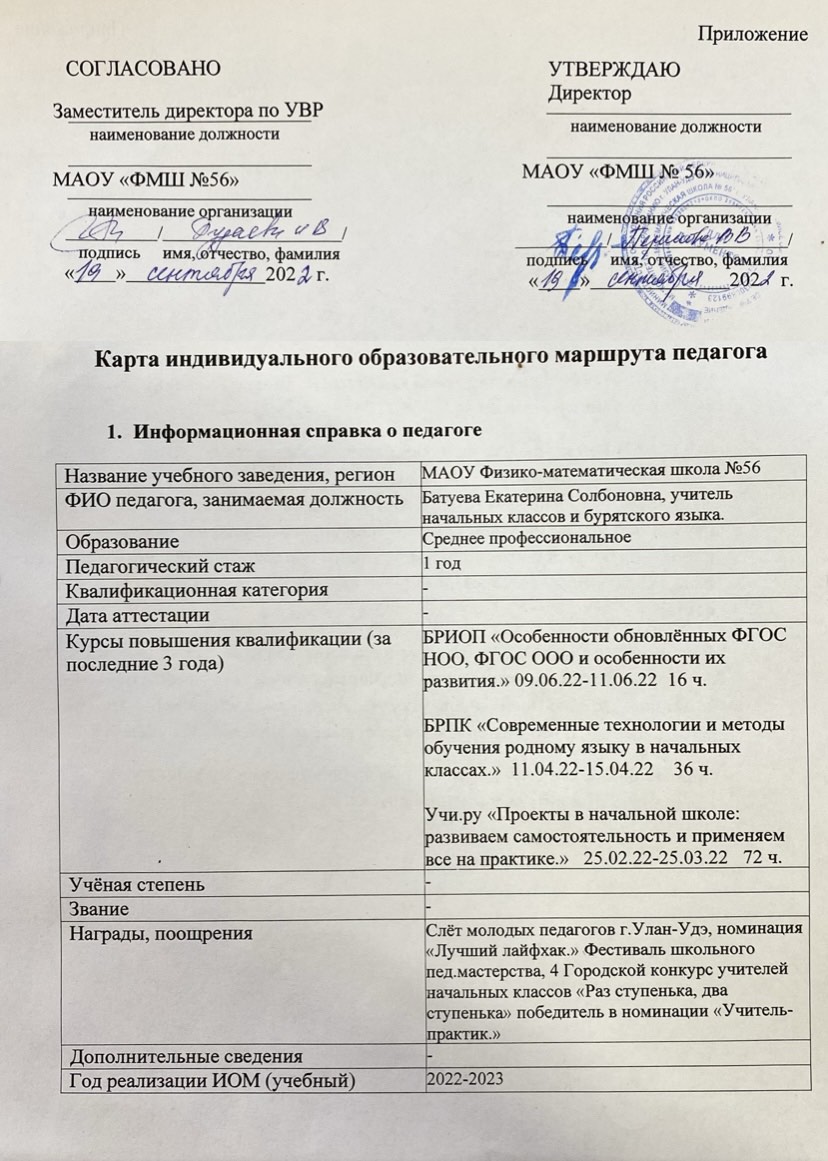 Результаты входной диагностики профессиональных дефицитовЗатруднения:  Анализ своих действий (56%),  способность формировать у учеников математическую грамотность (61%).Перечень мероприятий, обеспечивающих повышение уровня профессиональных компетенцийЗаключительное публичное мероприятиеНачало работы по реализации ИОМ – «19» сентября 2022 г.Завершение работы по реализации ИОМ - «25» мая 2023 г.Региональный методист	 	/	/ Педагогический работник		/	/Приложение 1 к Карте индивидуального образовательного маршрутаФИО педагогического работникадолжность педагогического работниканазвание образовательной организацииСведения о корректировкеиндивидуального образовательного маршрута17Мониторинг реализации мероприятий ИОМЗаключительное публичное мероприятиеПриложение 2 к Карте индивидуального образовательного маршрутаФИО педагогического работникадолжность педагогического работниканазвание образовательной организацииИтоги прохождения индивидуального образовательного маршрутаРезультаты итоговой диагностики профессиональных компетенцийЗатруднения: __________________________________________________________________________________(написать вид компетенции с %)Выводы:«	»	202_ г.С выводами ознакомлен(а)	/	/подпись педагогического	фамилия, инициалы работникаПедагогические компетенцииПедагогические компетенцииПедагогические компетенцииПедагогические компетенцииПедагогические компетенцииПедагогические компетенцииФормирование функциональной грамотности. Способность формировать:Формирование функциональной грамотности. Способность формировать:Формирование функциональной грамотности. Способность формировать:Формирование функциональной грамотности. Способность формировать:Формирование функциональной грамотности. Способность формировать:Формирование функциональной грамотности. Способность формировать:цифровые компетенции педагогаАнализ своих действийОриентация на учебный результатСотрудничество с коллегамиРазвитие учениковИндив. ПодходАтмосфера в классе  глобальные компетенциикреативное мышлениематематическую грамотностьфинансовую грамотностьчитательскую грамотностьест-научную грамотностьцифровые компетенции педагога56%75%92%92%83%80%61%71%83%92%75%75%78%№ п/ пМероприятия, обеспечивающие повышение уровня профессиональны х компетенцийФормируемые компетенцииУровень мероприятияОрганизатор мероприятияСроки проведенияФорма представления результата1Посещение уроков у коллегПознавательная компетенцияШкольныйАдминистрация школы 2 раза в четверть Анализ посещенных уроков2Выступление на методическом объединении учителей начальной школы с темой самообразованияОриентация научебный результатШкольный Методическое объединение учителей начальных классов10.01.23-15.02.23Доклад3Участие в городском конкурсе «Молодой педагог»Глобальные компетенции. Креативное мышлениеГородскойКомитет по образованию 15.02.23-15.04.23Сертификат об участии 4Работа над темой самообразования «Как сформировать у учеников математическую грамотность»Ориентация научебный результатШкольный05.01.23-05.02.13Доклад 5Участие в психолого-педагогическом тренинге Коммуникативные компетенцииОриентация на результатГородскойКоллектив Центра общественного ЦОЗиМП16.01.23-20.01.23гОтзыв 6Фестиваль педагогического мастерстваУмение сотрудничать с коллегамиШкольныйАдминистрация школыМарт 2023 г. Технологическая карта открытого урока 7Прохождение курса: Функциональная грамотность. Развитие математической грамотности на уровне начального общего образованияРазвитие математической грамотностиИнститут современного образования15.01.23-15.03.23Удостоверение о повышении квалификацииМероприятие, демонстрирующее повышение  уровня профессиональных компетенцийУровень проведенияСроки проведенияМастер-класс на тему «Формирование у учеников математической грамотности»Школьный05.04.23-05.05.23№ п/пДата внесения изменения / дополненияв ИОМПричины внесения изменения/дополнения в ИОМПричины внесения изменения/дополнения в ИОМПричины внесения изменения/дополнения в ИОМПричины внесения изменения/дополнения в ИОМПодпись регионального методистаПодпись регионального методистаОтметка об ознакомленииОтметка об ознакомленииОтметка об ознакомлении№ п/пДата внесения изменения / дополненияв ИОМПричины внесения изменения/дополнения в ИОМПричины внесения изменения/дополнения в ИОМПричины внесения изменения/дополнения в ИОМПричины внесения изменения/дополнения в ИОМПодпись регионального методистаПодпись регионального методистаДатаДатаПодпись педагогического работника1Мероприятие, обеспечивающее повышение уровня профессиональных компетенцийМероприятие, обеспечивающее повышение уровня профессиональных компетенцийМероприятие, обеспечивающее повышение уровня профессиональных компетенцийФормируемые компетенцииУровень мероприятияОрганизатор мероприятияОрганизатор мероприятияСроки проведенияСроки проведенияРезультат / форма представления результатаРезультат / форма представления результата№ п/ пМероприятия, обеспечивающие повышение уровня профессиональных компетенцийФормируемые компетенцииУровень мероприятияОрганизатор мероприятияСроки проведенияОтметка о выполненииПричины невыполне нияРезультат / форма представлени я результатаМероприятие, демонстрирующее повышение уровня профессиональных компетенцийУровень проведенияСроки проведенияОтметка о выполненииПедагогические компетенцииПедагогические компетенцииПедагогические компетенцииПедагогические компетенцииПедагогические компетенцииПедагогические компетенцииФормирование функциональной грамотности. Способность формировать:Формирование функциональной грамотности. Способность формировать:Формирование функциональной грамотности. Способность формировать:Формирование функциональной грамотности. Способность формировать:Формирование функциональной грамотности. Способность формировать:Формирование функциональной грамотности. Способность формировать:цифровые компетенции педагогаАнализ своих действийОриентация на учебный результатСотрудничество с коллегамиРазвитие учениковИндив. ПодходАтмосфера в классе  глобальные компетенциикреативное мышлениематематическую грамотностьфинансовую грамотностьчитательскую грамотностьест-научную грамотностьцифровые компетенции педагогаРегиональный методист 	/	/подпись	фамилия, инициалыРуководитель образовательной организации 	/	/подпись	фамилия, инициалы